茶捲葉蛾 (Oriental tea tortrix; Tea leaf-roller) 學名：Homona magnanima Diakonoff(曾信光。2004。茶捲葉蛾。植物保護圖鑑系列 4-茶樹保護，第30頁。防檢局。台北。158頁。)生態習性：
　　幼蟲期共六齡，初孵化幼蟲的行動靈敏，受驚擾時吐出墨綠色汁液並倒退脫逃，老熟幼蟲行動較遲緩並在被害處化蛹。成蛾棲息在樹叢中，於黃昏後飛翔活動，尋找異性交尾產卵。雌蛾將卵塊產在葉面，一生可產1～4個卵塊，每卵塊平均有171.4粒卵。卵期平均9.0日，幼蟲期平均32.7日，蛹期平均8.3日，成蛾期平均6.6日，完成一世代所需日數平均50.3日。一年發生六至七代，一般在4、5月及9～11月間發生密度較高。(曾信光。2004。茶捲葉蛾。植物保護圖鑑系列 4-茶樹保護，第32頁。防檢局。台北。158頁。)形態：(曾信光。2004。茶捲葉蛾。植物保護圖鑑系列 4-茶樹保護，第31頁。防檢局。台北。158頁。)為害狀： 
　　 茶捲葉蛾多危害成葉，幼蟲分散後隨即吐絲將2片葉黏在一起，棲於內面取食，隨著幼蟲長大，再將附近2、3片葉黏在一起，棲息於內面繼續取食葉肉，被害葉常留下表皮呈紅褐色。發生嚴重時葉片被取食殆盡只剩枝條，最後植株枯死。(曾信光。2004。茶捲葉蛾。植物保護圖鑑系列 4-茶樹保護，第30頁。防檢局。台北。158頁。)防治方法： (出處：http://www.tari.gov.tw)茶姬捲葉蛾 (Small tea tortrix) 學名：Adoxophyes sp.(蕭素女。2004。茶姬捲葉蛾。植物保護圖鑑系列 4-茶樹保護，第34頁。防檢局。台北。158頁。)生態習性：
　　幼蟲行動靈敏，受驚擾時會迅速後退，吐絲垂下離開或彈跳脫逃，老熟幼蟲在被害處化蛹。成蛾白天靜止葉背，夜間活動，雌蛾將卵產在葉背，一隻雌蛾平均產卵數135粒。4、5月間之卵期平均4.8日，幼蟲期平均25.8日，永期平均6.2日，成蛾平均6.8日。
　　一年發生八代，一班在春茶末期至秋茶期間發生密度較高。近年來在中部茶區發生較嚴重，在名間茶區以4～11月發生密度較高。(蕭素女。2004。茶姬捲葉蛾。植物保護圖鑑系列 4-茶樹保護，第35-36頁。防檢局。台北。158頁。)形態：(蕭素女。2004。茶姬捲葉蛾。植物保護圖鑑系列 4-茶樹保護，第34-35頁。防檢局。台北。158頁。)為害狀： 
　　 幼蟲危害嫩葉及芽，幼蟲共有五齡，初孵化的幼蟲棲息於茶芽內或未展開的嫩葉邊緣內取食，進入二齡後吐絲由嫩葉葉尖向中心捲起，藏匿其內危害，三齡後亦危害成葉。(蕭素女。2004。茶姬捲葉蛾。植物保護圖鑑系列 4-茶樹保護，第34頁。防檢局。台北。158頁。)防治方法： (出處：http://www.tari.gov.tw)茶姬捲葉蛾 費洛蒙結構	化學名稱、結構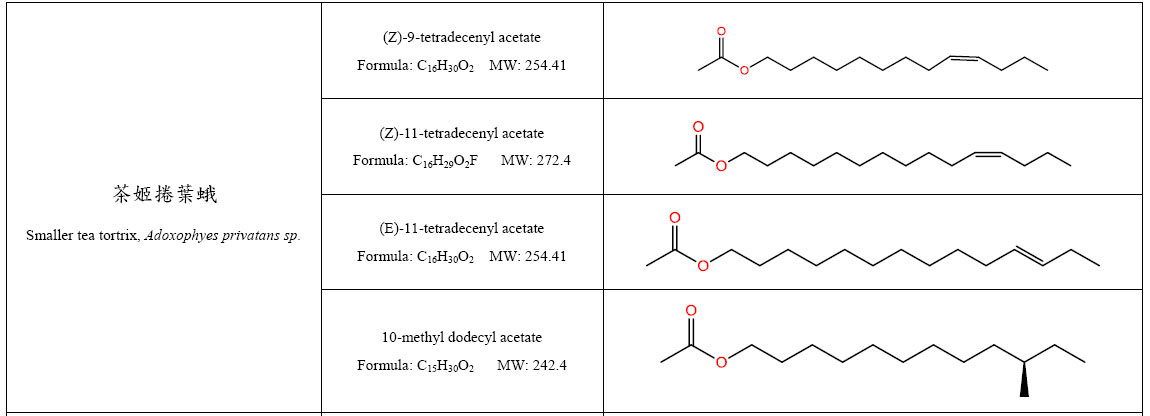 卵： 卵粒黃色，圓形而扁平，呈魚鱗狀排列，形成塊狀。幼蟲： 幼蟲共六齡。初孵化幼蟲頭部黑色，後期頭呈黃褐色，體暗綠色。胸部第一節的硬皮板黑褐色，成長後體長25公厘。蛹：赤褐色或黃褐色，腹節各節的背面有一列鋸齒狀的突起。成蟲：雌蛾體長12公厘，翅展11～15公厘，有光澤，前翅近長方形，散布濃褐色波狀的短細橫線，中央有濃褐色帶狀紋，由後緣1/2處向內彎曲至前緣1/3處消失；後翅黃色，扇形。雄蟲體長10公厘，翅展10～13公厘，前翅近長方形，基部前緣褶大，呈暗褐色，中央有一個黑褐色大斑紋；後翅扇形，先端黃色，基部暗褐色或灰褐色。一、以人工摘除卵塊。以人工摘除卵塊。二、在成蛾產卵時期釋放赤眼卵寄生蜂，讓他寄生於茶捲葉蛾卵塊，每公頃每次釋放100片蜂片，每個月釋放1～3次。在成蛾產卵時期釋放赤眼卵寄生蜂，讓他寄生於茶捲葉蛾卵塊，每公頃每次釋放100片蜂片，每個月釋放1～3次。三、在9月中旬開始利用性費洛蒙防治至隔年3月為止，受害果園每隔20公尺設置一誘蟲盒，誘蟲盒懸掛在離茶樹採摘面約45公分處，每個月更換誘引源一次。在9月中旬開始利用性費洛蒙防治至隔年3月為止，受害果園每隔20公尺設置一誘蟲盒，誘蟲盒懸掛在離茶樹採摘面約45公分處，每個月更換誘引源一次。(曾信光。2004。茶捲葉蛾。植物保護圖鑑系列 4-茶樹保護，第32-33頁。防檢局。台北。158頁。)(曾信光。2004。茶捲葉蛾。植物保護圖鑑系列 4-茶樹保護，第32-33頁。防檢局。台北。158頁。)四、保護天敵：如採卵時遇卵塊變黑的，是寄生蜂寄生的卵塊(非寄生的為黃色)，可用盤盛水，滴以石油或種子油，中置金屬空罐，放入寄生卵塊，使羽化後的寄生蜂可飛逸，而孵化後的幼蟲爬入油水中而死。保護天敵：如採卵時遇卵塊變黑的，是寄生蜂寄生的卵塊(非寄生的為黃色)，可用盤盛水，滴以石油或種子油，中置金屬空罐，放入寄生卵塊，使羽化後的寄生蜂可飛逸，而孵化後的幼蟲爬入油水中而死。1.  Trichogramma dendrolimi Matsumura：卵寄生蜂，為最有效的天敵。2.  Elasmus nomonae Ferriere：幼蟲寄生蜂。3.  Brachymeria euplaeae Westwood：蛹寄生蜂。4.  Apanteles theae Sonan：幼蟲寄生蜂。5.  Eulimneria homonae (Sonan)：幼蟲寄生蜂。6.  Anomalon discoidellum Sonan：蛹寄生蜂。7.  Phytodietus spiniqes：幼蟲寄生蜂。8.  Pimpla iuctuosa Smith：幼蟲寄生蜂。9.  Teleutaea gracilis Cushman：蛹寄生蜂。10.  Nesopimplo naranyae Ashmead：幼蟲寄生蜂。11.  Itoplectis honanae Sonan：幼蟲寄生蜂。12.  Epiurus heichinus (Sonan)：寄生於前蛹體表。13.  Eumenes arcuata Fabricius：屬捕食性天敵，其幼蟲可捕食茶捲葉蛾幼蟲。14.  Masicera spp.：幼蟲寄生蜂。15.  Calleidae splendidula Fabricius：幼蟲捕食幼蟲。五、任選一種藥劑防治：任選一種藥劑防治：
茶捲葉蛾幼蟲
(曾信光，1996，農藥世界第159期第75頁)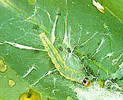 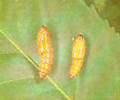 茶捲葉蛾蛹
(曾信光，1996，農藥世界第159期第75頁)
茶捲葉蛾成蟲
(曾信光，1996，農藥世界第159期第75頁)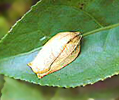 
茶捲葉蛾卵塊
(曾信光，1996，農藥世界第159期第75頁)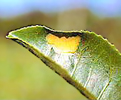 
茶捲葉蛾危害狀
(蕭素女，1988，臺灣主要農作物病蟲害彩色圖鑑第154頁)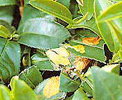 
茶捲葉蛾危害狀
(曾信光，1996，農藥世界第159期第75)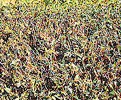 卵： 黃色，呈扁圓形，直徑約0.8公厘，卵粒呈魚鱗狀排列。幼蟲： 初孵化幼蟲頭部黑褐色，脫皮後呈黃褐色；老熟幼蟲體呈鮮綠色或黃綠色，無斑紋，胸部第一節的硬皮板黃褐色，體長約20公厘。蛹：黃褐色，剛化蛹時，翅翠綠色，以後會呈褐色，羽化前變為暗褐色。腹部各節有橫列的鋸齒狀突起。成蟲：體及翅呈褐色。雄蛾前翅有3條暗褐色帶，外緣與後緣垂直，翅近長方形；後翅黃色，扇形，沒有斑紋。雌蛾前翅斑紋較少，有不規則短細衡線散佈；後翅與雄蛾同。雄蛾腹末端有毛叢，雌蛾無。體長約6公厘，翅展7～9公厘。一、縮短採茶週期，可減少危害。二、在2月中旬開始利用性費洛蒙防治至9月為止，受害茶園每隔20公尺設一誘蟲盒，誘蟲盒懸掛在離茶樹採摘面約45公分處，引誘源每一個月更換一次。三、天敵有寄生幼蟲的赤眼卵寄生蜂Trichogramma dendrolimi、小繭蜂5種、姬蜂1種、棘姬小蜂1種，姬小蜂2種及食蚜蠅1種(Syrphidae:Metasyrphus sp.)等；寄生蛹的腳太蜂科1種(Chalcididae:Brachymeria euplaeae Westwood)，其中以小繭蜂最為常見，其次為棘姬小蜂。 (蕭素女。2004。茶姬捲葉蛾。植物保護圖鑑系列 4-茶樹保護，第36頁。防檢局。台北。158頁。)四、任選一種藥劑防治：
卵
(曾信光，1996， 農藥世界159期第75頁)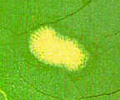 
幼蟲
(曾信光，1996， 農藥世界159期第75頁)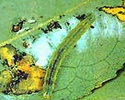 
成蟲
(曾信光，1996， 農藥世界159期第75頁)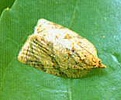 
為害狀
(曾信光，1996， 農藥世界159期第75頁)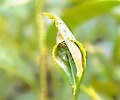 